SP29: Advanced Preposition ReviewStudent Name: _____________________________________ Student ID Number: ______________________Instructor: _______________________________________ Class Level: ___________Date: ______________For media links in this activity, visit the LLC Spanish Tutoring website. Find your DLA number to see all the resources to finish your DLA.Learning Outcomes: You will be able to…Distinguish the differences in usage between the prepositionsUse the prepositions in sentencesSection 1: Review the Spanish Prepositions Below are the most commonly used prepositions in Spanish: a (to), ante (before), bajo (below), con (with), contra (against), de (from, to), desde (since), durante (during), en (in), entre (between), hacia (toward), hasta (until), para (for), por (by), sin (without), sobre (on), tras (after) Section 2: PracticeComplete the following passage using the correct prepositions, if necessary.(Remember, that a preposition is not always required; if not necessary, place an X in the blank)De vez en cuando Isabel y yo tratamos ______________ salir a conocer los pueblos pintorescos de la región. El domingo pasado decidimos ______________ aceptar la invitación de unos amigos guatemaltecos. Acababan ______________ comprar un auto y querían ______________ mostrarnos un pueblo vecino. Isabel y yo soñábamos ______________ gozar de un viaje interesante y descansado. A mitad de camino empezó ______________ llover. Por supuesto, no contábamos ______________ tener un día de lluvia. Nosotros queríamos dejar ______________ viajar, pero nuestros amigos nos aseguraron que el tiempo iba ______________ cambiar. La situación cambió…para peor. Se desinfló un neumático. Con gusto habríamos ayudado ______________ cambiar el neumático, pero no tenían otro de repuesto. La historia es larga, pero el resultado final es que nunca pudimos ______________ llegar al pueblo ese. Desde entonces, cuando esos amigos insisten ______________ invitarnos a dar una vuelta en coche, siempre nos quejamos ______________ tener mucho que hacer.Section 3: More PracticeEscribe la preposición correcta para cada oración.Mis padres están ______________el teatro.Para entrar al concierto tendréis que esperar ______________ las 21 h.Creo que el collar no es ______________ oro.He quedado ______________ Raquel para ir a la playa.______________ las noticias, la semana que viene va a llover sin parar.Llamé ______________ teléfono para preguntar por el puesto de trabajo.El libro que compré es ______________ ti.Section 4: Test Yourself!Write a sentence using each preposition and then share your sentences with your tutor.Bajo Contra Durante EntreHacia Para Sin Section 5: Practice with a TutorGOOD job! Now make an appointment for Spanish Tutoring on the LLC website.Before your appointment, please fill out the sign-in sheet.When it is time for your appointment, meet your tutor in the Virtual LLC.Grading RubricStudents must succeed in all criteria to pass this DLA.Verification of completion: If you successfully complete this DLA with the tutor, you will receive a stamp on your digital passport. An updated copy of your passport will be emailed to you 1-2 business days after your tutoring appointment.Possible Points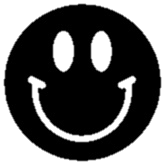 Pass 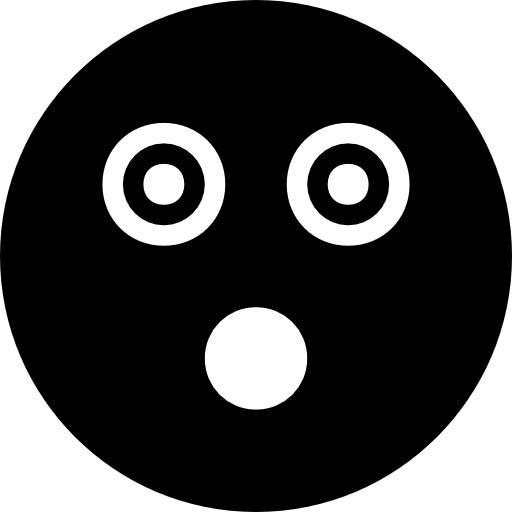 Not Yet PassCompletion  The student completed all of the sections of the DLA.The student has not yet completed all of the section of the DLA.Comprehension/MetacognitionThe student can effectively explain the concepts and skills learned in the DLA.The student cannot yet effectively explain the concepts and skills learned in the DLA.Course ConnectionsThe student can explain the connections between their coursework and the DLA.The student cannot yet explain a connection between their course and DLA.